Jalisco Talent Land 2022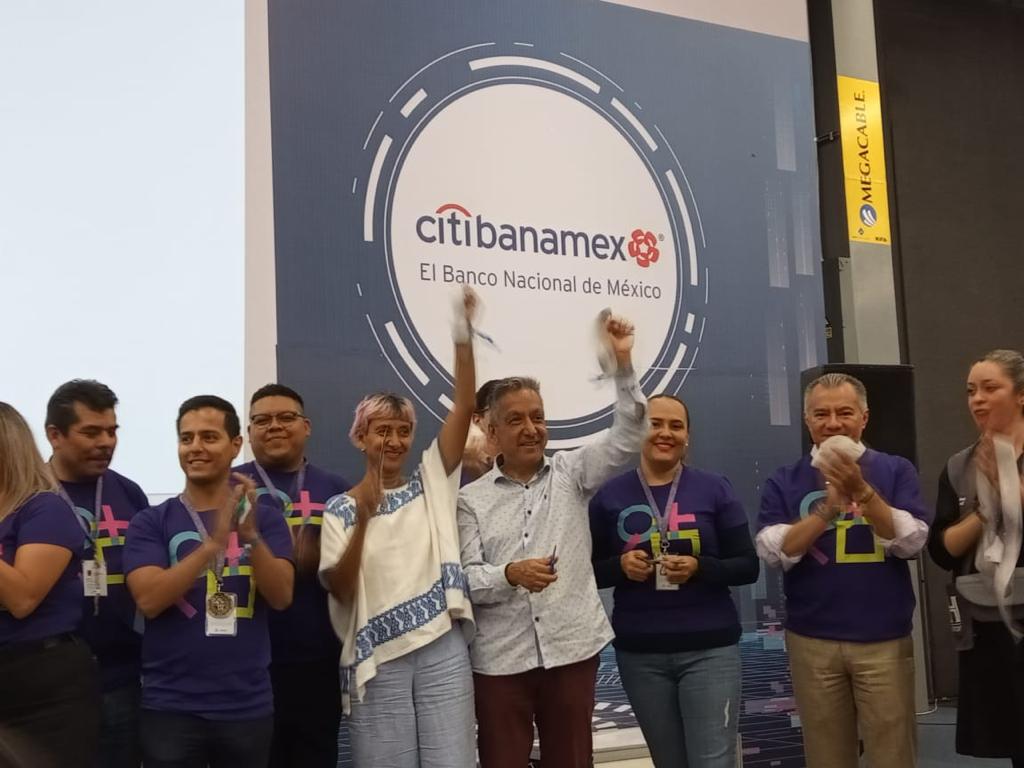 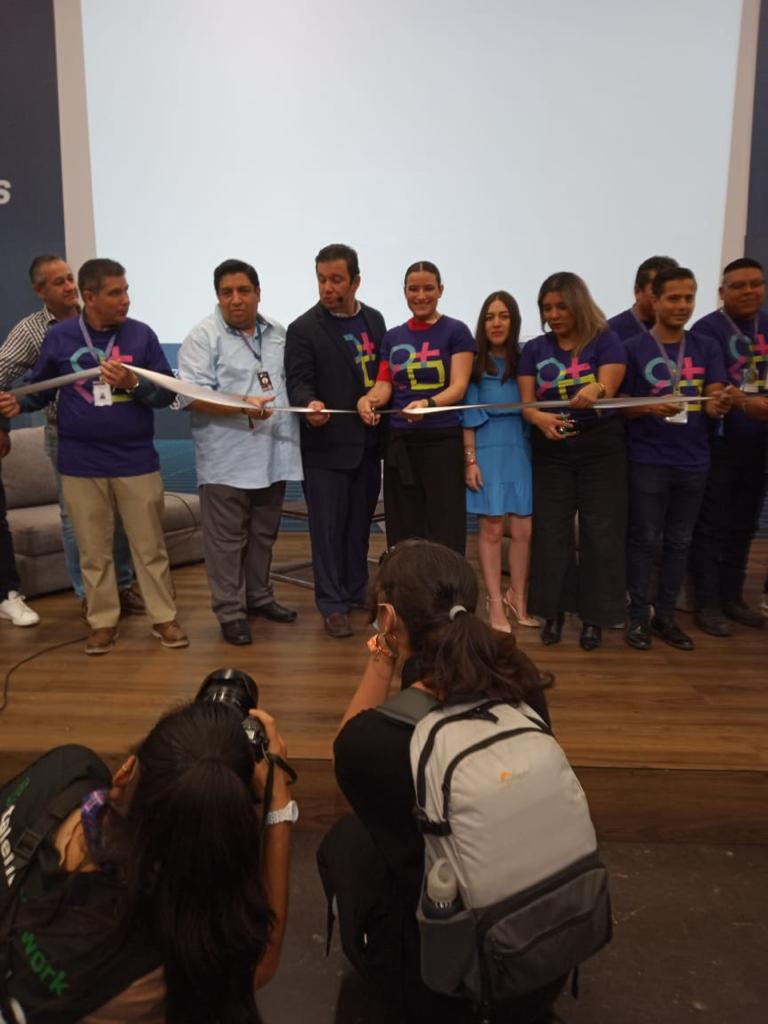 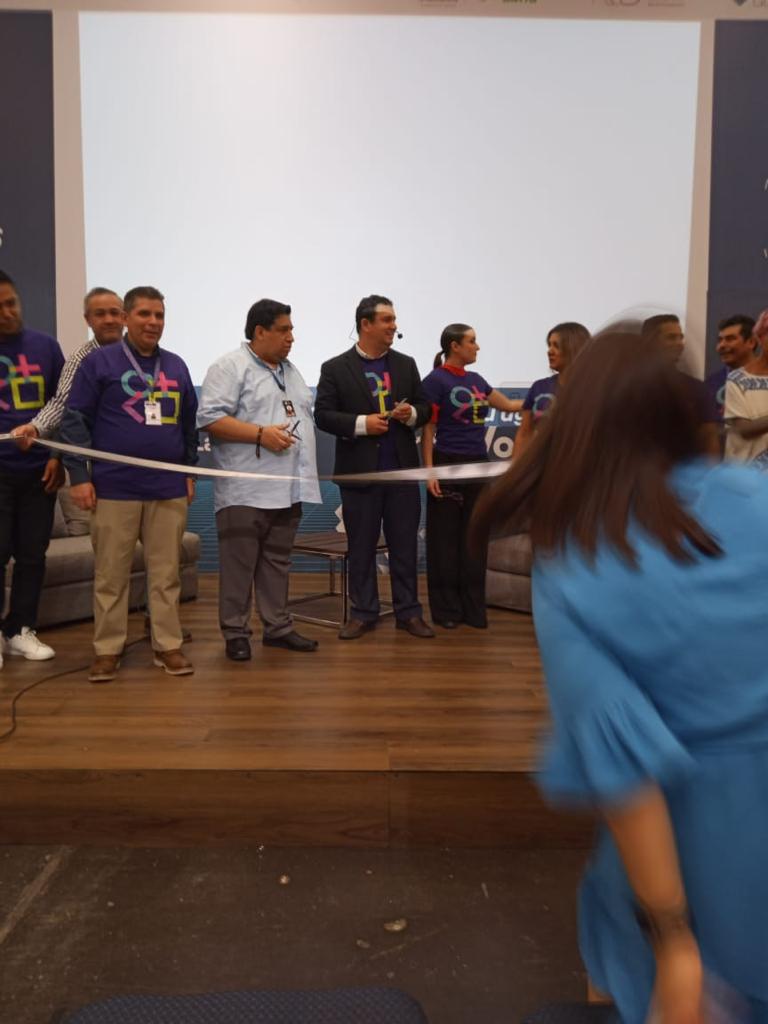 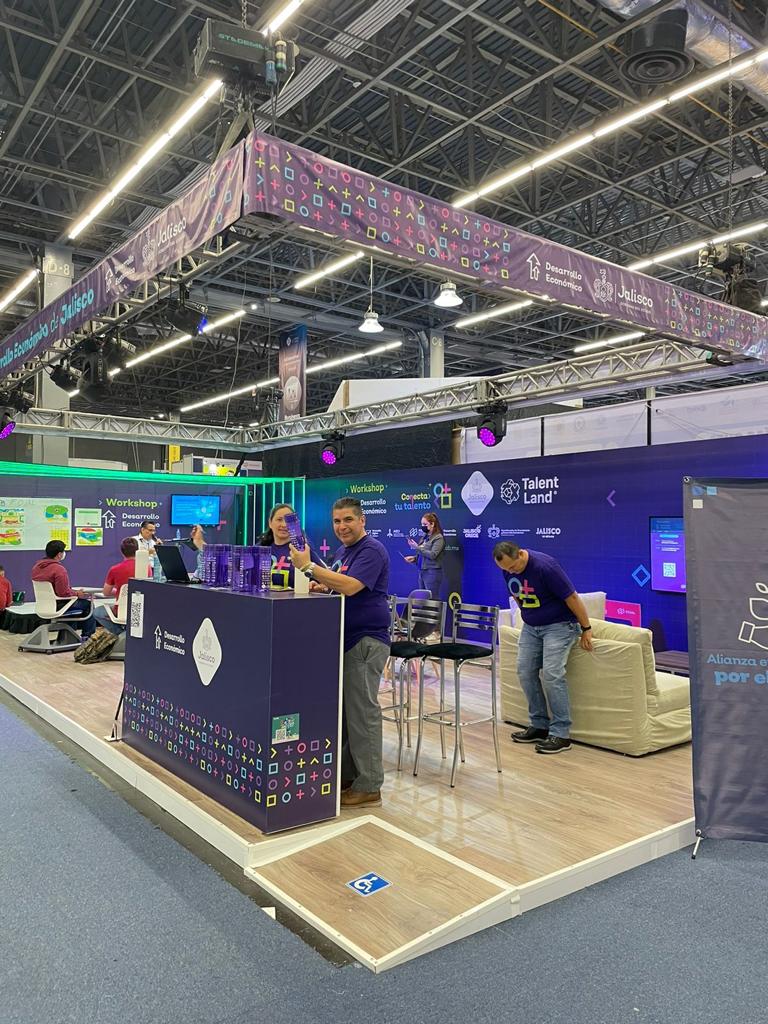 